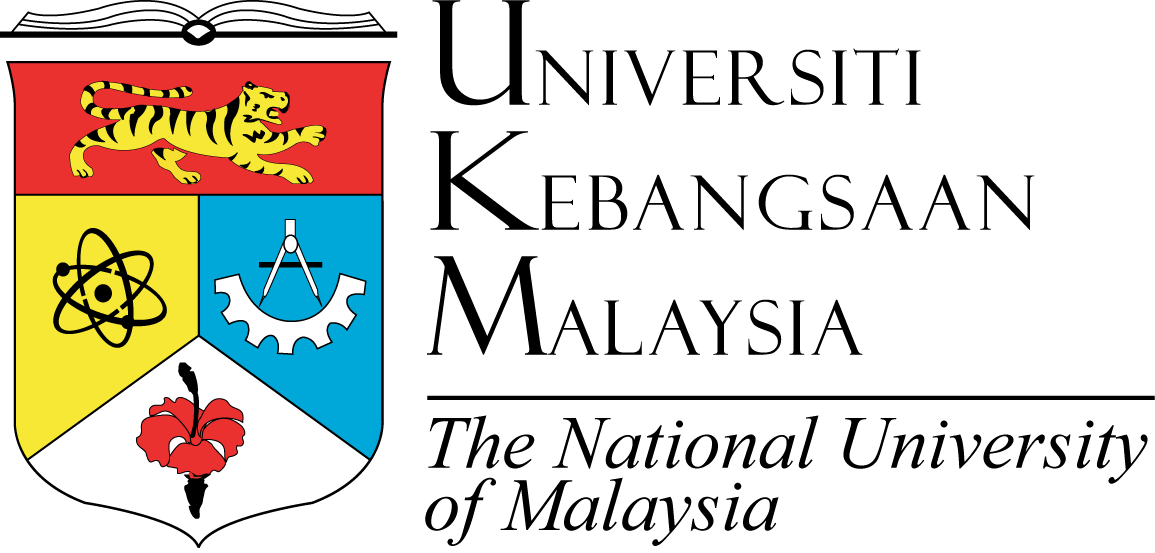 I.  	TUJUANAnugerah ini bertujuan untuk memberikan pengiktirafan kepada PTJ yang merekayasa prasarana/menyedia atau menambah baik sistem sokongan yang membantu melicinkan pengurusan dan menghasilkan persekitaran ilmu yang kondusif.II.	KATEGORI ANUGERAHPTJ/KumpulanIII.	KRITERIA ANUGERAHMelaksanakan amalan terbaik penyelenggaraan prasarana (alat/ruang/bangunan/infra/mesin/sistem sokongan IT dan sebagainya);Penjimatan kos;Penjanaan yang dihasilkan;Mendapat pengiktirafan (Sijil/Surat Penghargaan/Anugerah dan lain-lain);Mewujudkan persekitaran yang kondusif untuk aktiviti pengajaran dan pembelajaran, penyelidikan, pentadbiran dan suasana kerja.IV.	URUS SETIABorang penyertaan yang lengkap berdasarkan kriteria di atas berserta dokumen pembuktian hendaklah dimajukan kepada:Urus Setia Anugerah Bitara Rekayasa Prasaranad/a Pusat Pengurusan Penjanaan UKM (JANA@UKM)(U/P: Puan Suriani Binti Shuhatdi)MAKLUMAT PEMOHON (PTJ)Nama PTJ: _______________________________________________________Nama Pegawai untuk dihubungi : _____________________________________Alamat E-mel: ____________________________________________________No. Tel:__________________________________________________________BUTIR-BUTIR REKAYASA PRASARANAPenyelenggaraan - sila senaraikan aktiviti penyelenggaraan……………………………………………………………………………………………….................................................................................................................................Kos pelaksanaan dan penjimatan kos penyelenggaraan yang telah dilaksanakan ..................................................................................................................................................................................................................................................................Penjanaan yang dihasilkan (sekiranya ada)..................................................................................................................................................................................................................................................................Pengiktirafan - sila senaraikan infra yang telah mendapat pengiktirafan pihak berkepentingan………………………………………………………………………………………………................................................................................................................................. Prasarana kondusif – sila senaraikan prasarana yang memenuhi keperluan yang merangsang kecemerlangan:……………………………………………………………………………………………….................................................................................................................................PERAKUAN PEMOHONSaya mengaku bahawa semua maklumat berkaitan yang diberikan adalah benar.      ___________________Tandatangan Pemohon                                      	Tarikh: